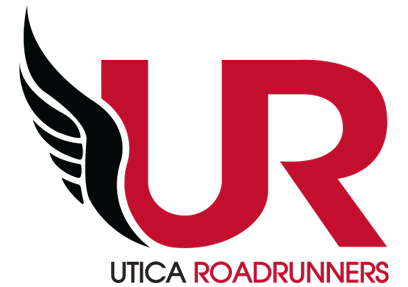 UTICA ROADRUNNERS BUSINESS MEETINGMonday, January 9th, 2023 6:00 pm, Boilermaker HeadquartersBoard Attendance: Sharon Scala, Andrew Rubino, Travis Olivera, Rebecca LaPorte, Mason Hedeen, Jen Bachelder, Jenna Stefka, Melissa Barlett, Erik Winberg (6:22pm)Absent: Phil TrzinkskiAlso attending: Tom Bick, Wendy Bowers, Matthew Krush, Greg JeromeMeeting called to order at: 6:03pmMotion to accept minutes from last meeting: saved for Old BusinessINITIAL BUSINESS:  Tom Bick spoke about measures to consider for a safer course for future Safety Runs as he was injured in NovemberTom notes that he is not blaming the club for this injury and has been able to walk while healingHe noted that the route taken for the Safety Run this year was quite dark, and there are not many lights along the parts of the roads that went outside of the Masonic Home campus. There were very few volunteers along the course as well.There were other folks on the run who were confused about the route as well.Other possible locations near there could include using the Parkway by MVCC/Proctor Park or part of the MVCC campus or return to the Parkway Rec center, or perhaps near the old Fitness Mill.Sharon is not likely interested in Masonic as the location againAll 2023 Board members should have renewed their membership and signed the Conflict of Interest - get these to MelissaCode of Conduct Discussion/Revisions/ApprovalMelissa motions to adopt and post the updated version of the Code of Conduct, Jenna 2nd. Unanimous pass, 1 abstention.Melissa will post this.COMMITTEE REPORTS Activities & Events – Jenn StefkaRacesNew Year’s Run at Accelerate - Jen Bachelder60 pre-registered and 11 day of registrations!We had 3 new memberships in person and 1 renewal day ofWe had 4 people register day of for $10 eachWe accepted a $20 donation from a gentleman who took a couple shirts from the “giveaway pile”Equipment has been returned to trailer except for the power pack which will be given directly to PhilWater was purchased for  $14.97 and Jen will submit the receiptsNet proceeds: (not including the memberships) $45.03The UR Four Race  Pack Challenge - Andrew RubinoCost: was $100 last year -we would like to keep thisUSA Racing has developed the artwork, looks goodSwag is in the works - what do we want?Can coozie (tall cans?!) and water bottleDuffle bagHoodies or ¾ zipsCould make a store for add=onsWe are trying to go live with registration by bundling the races into a seriesSeparate race pages need to be updated by the race directors and made live, but we shouldn’t give out the linksAndrew is working on thisRun 2 End World Hunger - Over 150 people participated.Over $3,000 raised. Rocco will set up a check presentation hopefully soon.Rocco needs the check from the Club (a real one and the big one!)We will need a new director moving forward in 2023.Rebecca and Mason are willing to take this on!Remember to invite the mayor!Save Our Switchbacks - Sharon ScalaApril 8, 2023, TNT Timing has been secured. Joe Woodworth has been contacted for artwork Sharon will open it for one day for $20.23 - then it goes up to $30Summer Sizzle - Jim MottProctor Park - Sunday, June 18, 2023Falling Leaves - Andrew RubinoSeptember 24, 2023Mike will be doing race day directionSkeleton Run - Rob KapferOctober 15, 2023Virtual EventsSanta Sizzle - Weekend event  was held virtually - Dec. 16-18thPickup was held at Sneaker StoreVery successful!Thank you Jim and Santa Sizzle, Harry Campbell!FIVE after FIVE - Jen BachelderNo updatesJen would like help to continue this eventSpecifically, coming up with challenges over the course of the event and possibly some other logisticsWe would love to continue the live event portion of thisWendy Bowers might be interested in helping, and Jen and Andrew and Wendy can discussMelissa is willing to jump in to keep the scavenger hunt aspect involved and alive with the tech she already builtActivities - LimitedScholarships - Greg JeromeGreg has agreed to help lead this! Andrew will work with him, along with Travis, Erik, Jen, and Mason as readers.Committee will need to meet by MarchCall for candidates start in April, ends near the end of MayCommittee can consider the criteria to provide scholarships based on more than just the grades and performance, including need and “grit”Boilermaker Training Program - OpenDorothy has stepped away from the leadership role for personal reasons, but will still be involvedTim and Joan have stepped away as wellThe coaching materials they created are availableAccelerate has confirmed that the Club is welcomed backNeed to secure start date and times (last year we went from February 26th to March 26th 7:30-8:30)Erik would like to start the 2nd week of MarchThat’s Mad Mile, but both could be done on the first dayHaving some co-chairs of this event would be greatWendy Bowers and Erik Winberg could do thisErik will take the lead Boilermaker Expo table and volunteersWe need to know when to communicate with the committee so that we have a table at the Expo on Friday and Saturday and also that the tent/keg/tables are all ready for the post-race partyErik notes that likely these sign-ups will be happening in MarchYouth XC Training Program - Nate Getman We think Nate will run this again, Andrew will check inGrand Prix - Gary LaShureGary and Tim will coordinate the Grand Prix with Club Cup events in 2023.Jen should reach out to Gary and Tim to start this process, Andrew will help.CNY Running Club Cup - Tim KaneTravel mugs are in! They will be awarded at the Banquet Development Runs - Ashley ManciniDRuns will start May 10, 2023Timing? Ashley will need consistent volunteers to make this happenIf we do timing and give tags, we will want to make it clear that you must run at the correct times and with the tags to be part of the timing and to get the tshirtsPerhaps some way to sell a 10 run pack?Something to look intoActivities - OngoingVolunteers - Jenn StefkaNo updatesRace directors should let Jenn know about what volunteers are need at LEAST ONE MONTH before their event if they want her to coordinateWe think only 3-4 people might be going for it, Melissa will watch for them and note to JennaSocial - Sharon ScalaJanuary Happy Hour was minimally attended.“Happy Hour” for February, 4th - Saturday morning at Calabria Coffee (52 Genesee St, New Hartford) at 9amPeople could run before and then meet for coffeeRun from the Sneaker Store, and then meet for coffeePeople could meet starting at 7:30 or later if they are going shorterJen B. will post on Facebook, Sharon can get info to Michelle for Splitimes if it comes outBanquet and Awards - Jenna Stefka/Melissa BarlettPossible locations: Club Monarch or Irish Cultural CenterWe should lock in a date so people can get it on their calendars ASAPJenna is looking at March, but will check her calendar to pick a dateMileage forms due January 31st, 2023Award nominations date - closer to Banquet, probably early FebruaryThursday Night Runs - Wendy BowersRuns from the Mill Family Fitness Center in New York MillsRuns start at 5:45pm from the lobby$100/year for the track and locker rooms deal for the Utica RoadrunnersThey don’t mind if people gather in the lobby for outdoor runsWendy can let them know to put this deal in the SplitimesUR Supported EventsTunnel to Towers Utica 5k - Phil Trzcinski/Alex GonzalezNo updates.Trenton Fish and Game Club Trail Run-Rob KapferRob Kapfer hopes to continue in 2023.No updates.Grateful for Graham 5kApril 29th, 2023No updates.CommitteesDiversity Committee - Melissa Barlett/Michelle TruettRun Against RacismYes, we will run the live race again on June 17thCommittee will be meeting soonHas some ideas for Black History monthBlood Drive - Andrew RubinoDrive was held December 30th at The American Legion Utica 22951 potential lives were saved!18 donors presented17 units collected (including units collected from 3 Power Red donors!)We had 3 first time donors!Administration & Finance – Sharon ScalaFinancial - Travis OliveraTravis is being brought up to date on the financialsAn official audit would likely cost quite a bit of moneyBank of UticaNeeds an invoice to pay for the upcoming 2023 sponsorship yearThey may not have paid in 2021 due to a lack of an invoice, but we aren’t going back to worry about that now. We have money from them in January 2022.Last monthMore expenses than income due to paying for a number of items from previous racing eventsSavings account needs some transactionsMight look into putting some of this into CDs for varying time amountsFinance should have a committee to help keep an eye on these types of thingsCan go over the statements each month, should include at least one non-signerAndrew, Sharon, and Melissa can work with Travis on thisMerchandise - Sharon ScalaNew hats are $20. Still some left.Equipment and Rental - Phil TrzcinskiTrailer now being stored at A & P for the winter.Membership - Rebecca LaPorteNo reportWebpage/Race Calendar - Melissa Barlett/SharonIf anyone wants something updated on the website - please email Melissa at docbarlett@gmail.comFacebook & PR - Jen Bachelder/Andrew RubinoClubs & Organizations Liaisons -  Melissa Barlett/Erik Winberg (USATF and RRCA)Erik is USATF certified (or something) and will be associated with our accountTravis moves to reimburse Erik for the personal membership fee, Mason 2nd, passed unanimouslySponsorship - Sharon ScalaUtica First $5000 Sponsorship Update - noted above, we will send them an invoiceSPI - working on a deal at AccelerateSomeone could ask Bank of Utica, they gave $500 last year, some of which went to Run Against Racism“In kind” donations are also usefulOLD BUSINESS:Ongoing member complaintAshley responded to motions made at the December meeting and relayed to her afterwards, and noted that the previously approved Code of Conduct that was posted on the website was not being followed.Discussion was had that we should follow those procedures and annul the previous motions.Motion to accept minutes from last meetingMotion by Travis to amend the minutes from the December to remove the following motions and to instead convene an ad hoc committee to explore the complaint following the procedures in the posted Code of Conduct with the updates approved in todays meeting, Erik, 2nd“Phil moves that for the actions of acquiring and running with multiple bibs at Falling Leaves 2022 in age groups that were not her own in a way that caused problems with giving out age group awards during the event and may have led to awards not going to the correct people at the event, Ashley Mancini will not be allowed to participate in the UR run events with timing and awards in 2023 (SOS, Summer Sizzle, Falling Leaves, Skeleton Run), seconded by Rebecca. In favor, opposed, abstained - 8:1:1Sharon moves that for continuing to communicate with people on the issues related to the Falling Leaves code of conduct accusation after being informed and told that she should not communicate about this, Ashley Mancini will be officially warned that any confirmed future violation of Code of Conduct within a period of 1 year will result in at minimum immediate loss of club membership with no chance to return for at least 2 years (return must be approved by current board), seconded by Alex. In favor, opposed, abstained - 6:2:2”Motion to amend passes unanimously Motion to accept the amended minutes from the December meeting, Melissa, Jen 2nd.Passes unanimouslyMotion to remove Jennifer Bachelder, James Mott from the Bank of Utica Checking Account and add Jennifer Stefka, Travis Olivera as signatories for our account. Also, to stop the Credit Card in the name of James Mott and open a credit card in the name of Andrew Rubino. Moved by Travis, second by Melissa, passed unanimously. NEW BUSINESS:Melissa moves to appoint Greg Jerome and Matt Krush to the open positions on the board which will both end 12/2023, Jen B 2nd.Passes UnanimouslyHandbook updateMelissa moves to update the Handbook with new contact information, names, and details, Jen. B 2nd.Passes UnanimouslyBudget meetingSharon will work on a date and get that information to usAll Board members and race/program directors are invited Race Directors’ MeetingAndrew will be asking Sybil if she wants to head this upIt was fairly costly at the Brewery, but Andrew can ask about options and to cover some of the costsWe could look to host it at Boilermaker Headquarters for a cheaper optionMany local race directors are invited to connect people and have a complete race calendarFuture meetingsMelissa will put out a poll to Board members to generally check on the meeting dates for the yearWe will not include people via Zoom for future board meetingsMotion to adjourn, Travis, 2nd Mason, 8:39pmNext Meeting:  February, 13th 2023 at Boilermaker Headquarters - 6 pmFuture meeting dates:March 13thApril 10th - day after EasterMay 8thJune 12thJuly 10th - day after BoilermakerAugust 14thSeptember 11thOctober 9th - Columbus DayNovember 13thDecember 11th